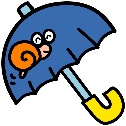 ６月、梅雨入りも間近ですね。じめじめと蒸し暑い日や梅雨寒といわれるような日もあり、体調を崩しがちな季節です。しっかり食事、しっかり運動、そしてしっかり睡眠を心がけ元気に過ごしましょう。６月は食育月間です3月３１日に「第４次食育推進基本計画」が発表されました。この計画は食育基本法に基づき５年ごとに見直されています。生涯を通して心身の健康を支える「食を営む力」の育成と、自然に健康になれる「食環境づくり」の推進が提唱されています。体を動かすための栄養について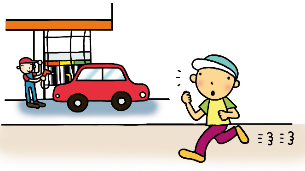 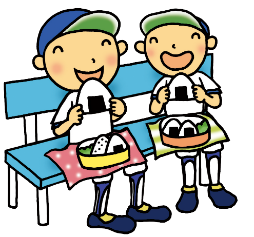 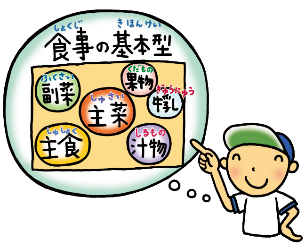 食卓をみんなで囲んで心を豊かに！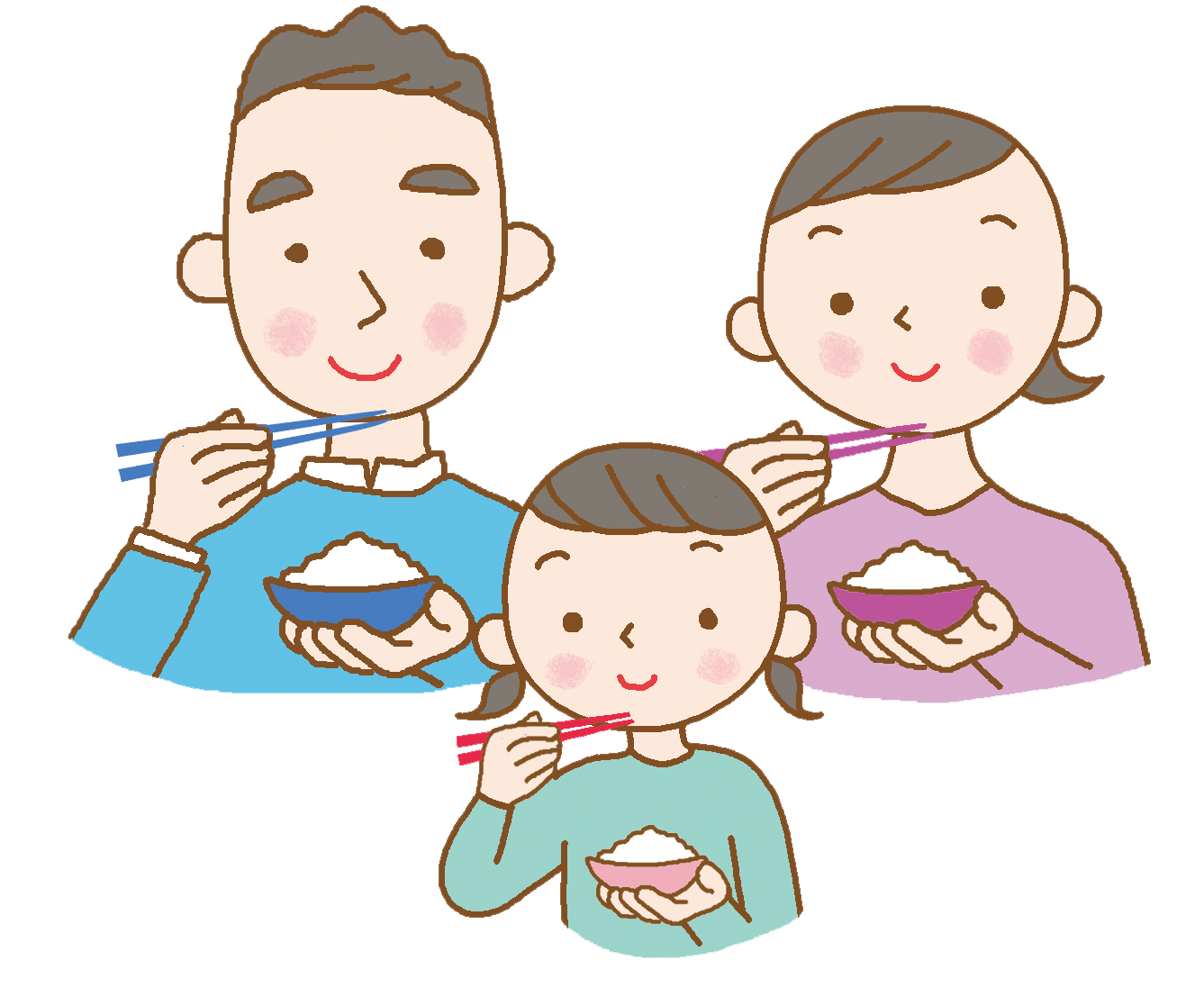 豊かな心と体を育む食育に関心を持ち、食を通したコミュニケーションを大切にしましょう。健康的な食生活を実践しよう！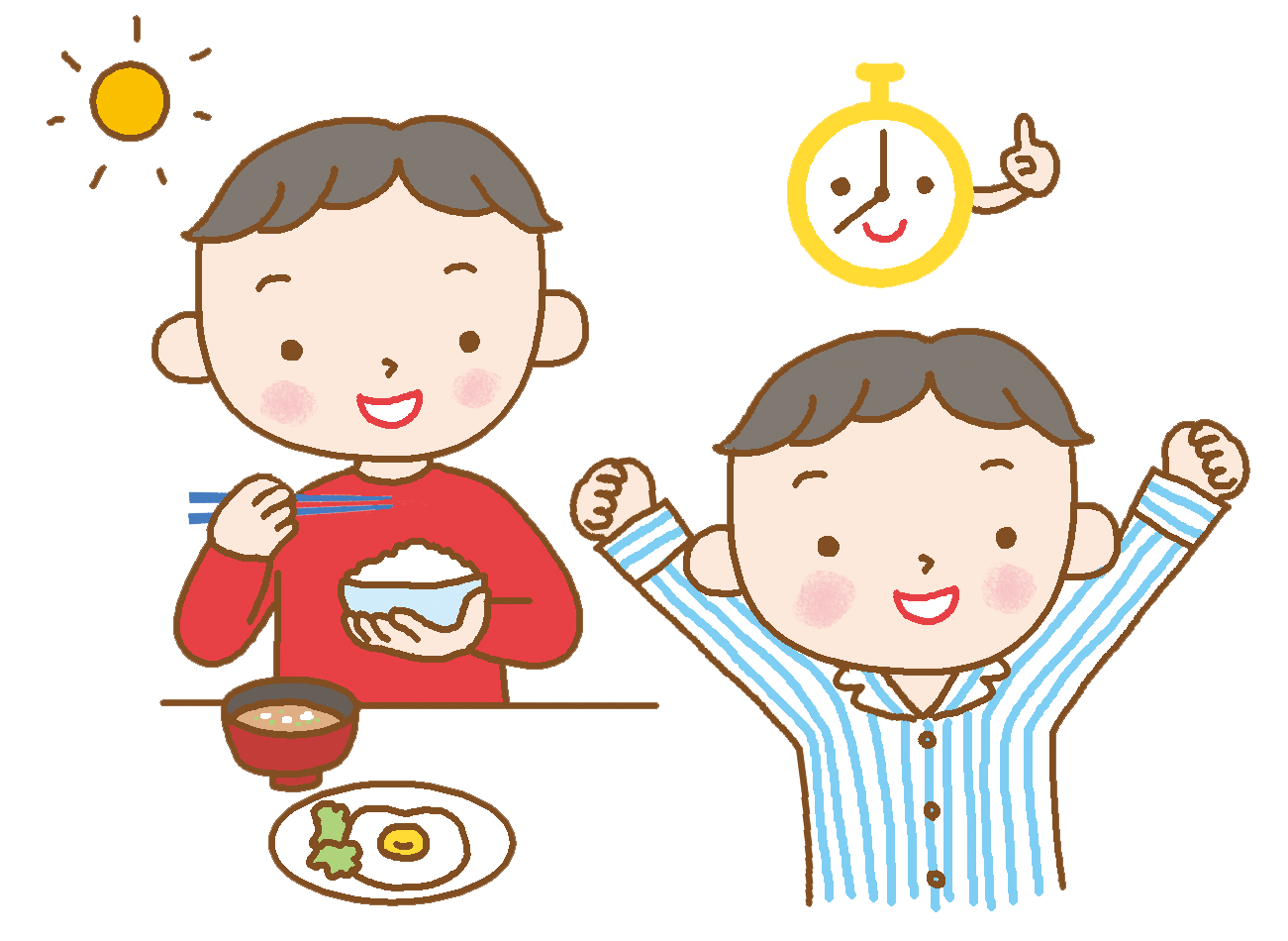 毎日朝ごはんをしっかり食べるなど、日頃から望ましい食生活を実践し、身につけましょう。食を通した環境の「環」を大切に！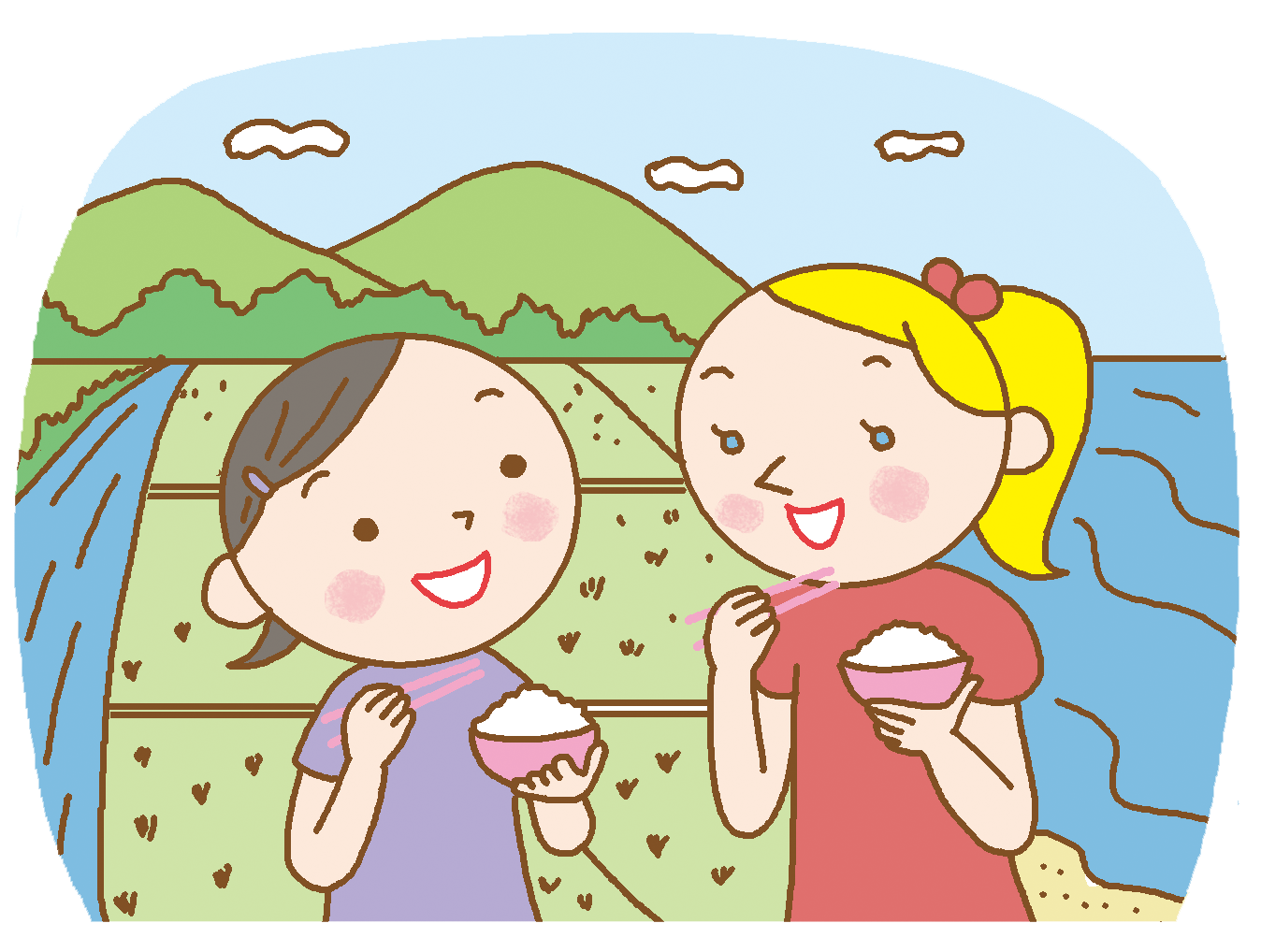 食は自然の恵みであることを認識し、持続可能な食料生産と消費を考えましょう。食を通し、人の「輪」を広げよう！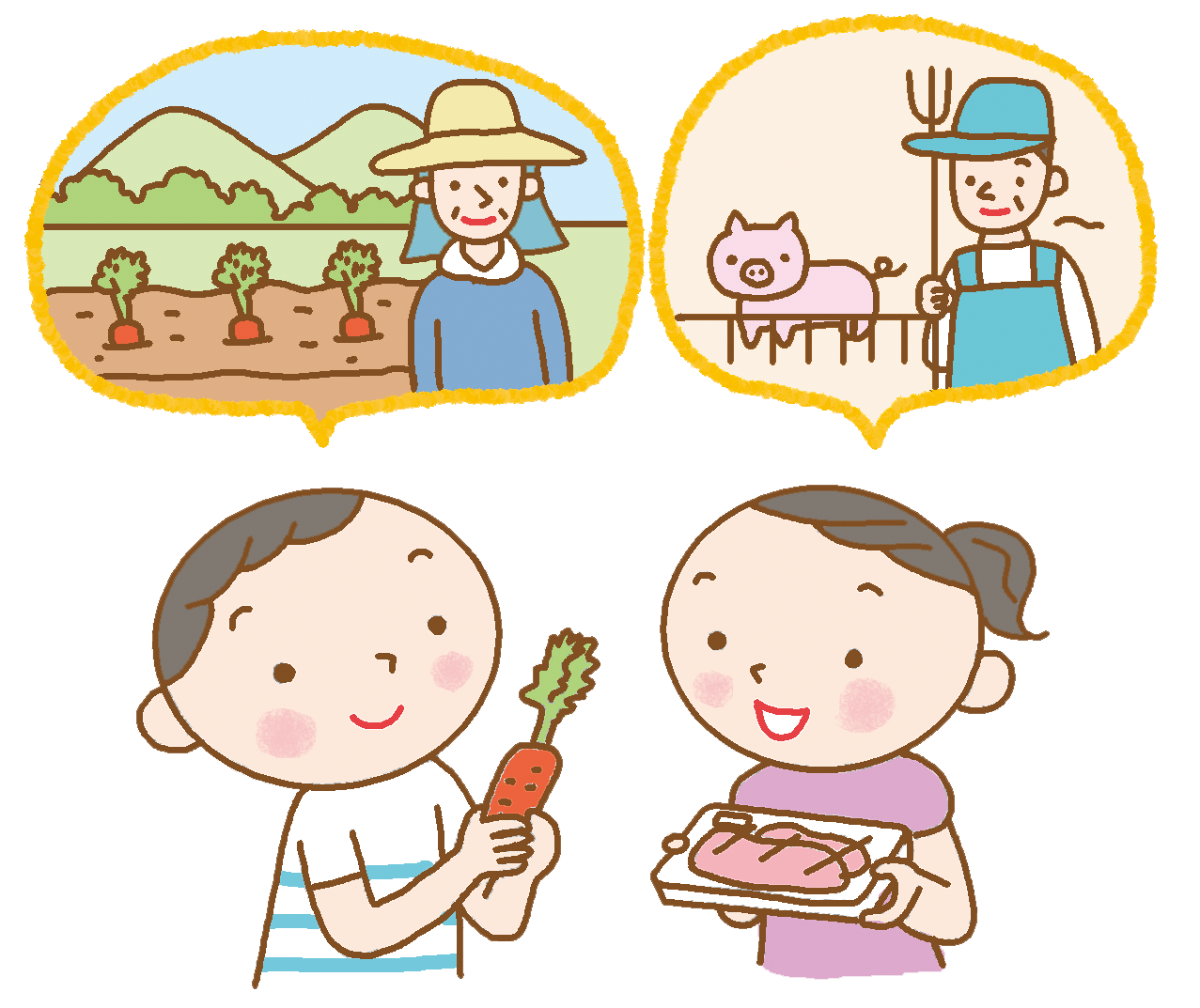 食はさまざまな人の活動に支えられていることを理解し、感謝して食べましょう。伝統的な日本の食文化「和」を伝えよう！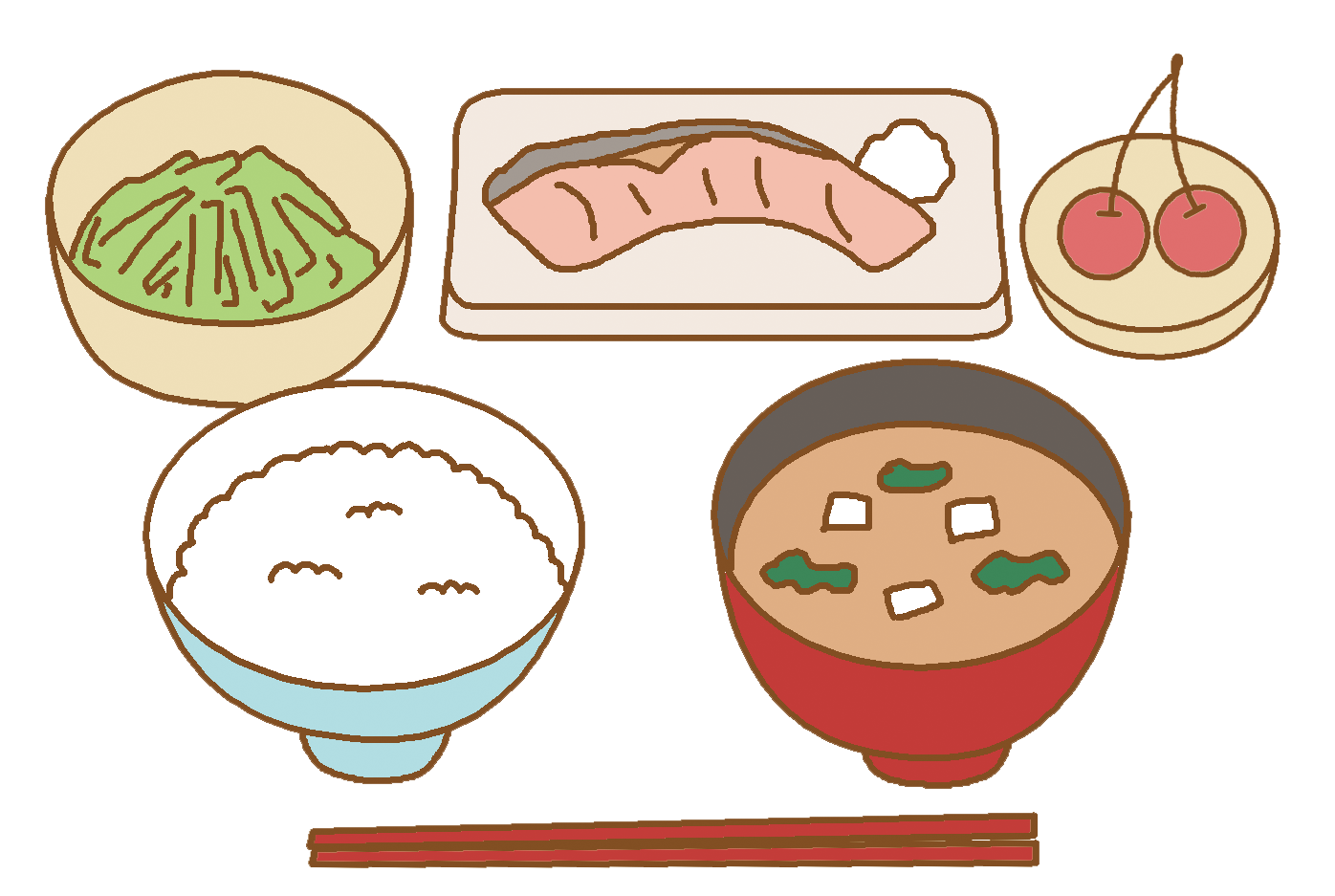 風土を生かし、先人が育んできた伝統的な地域の食文化を未来に受け継いでいきましょう。自ら判断し、選ぶ力をつけよう！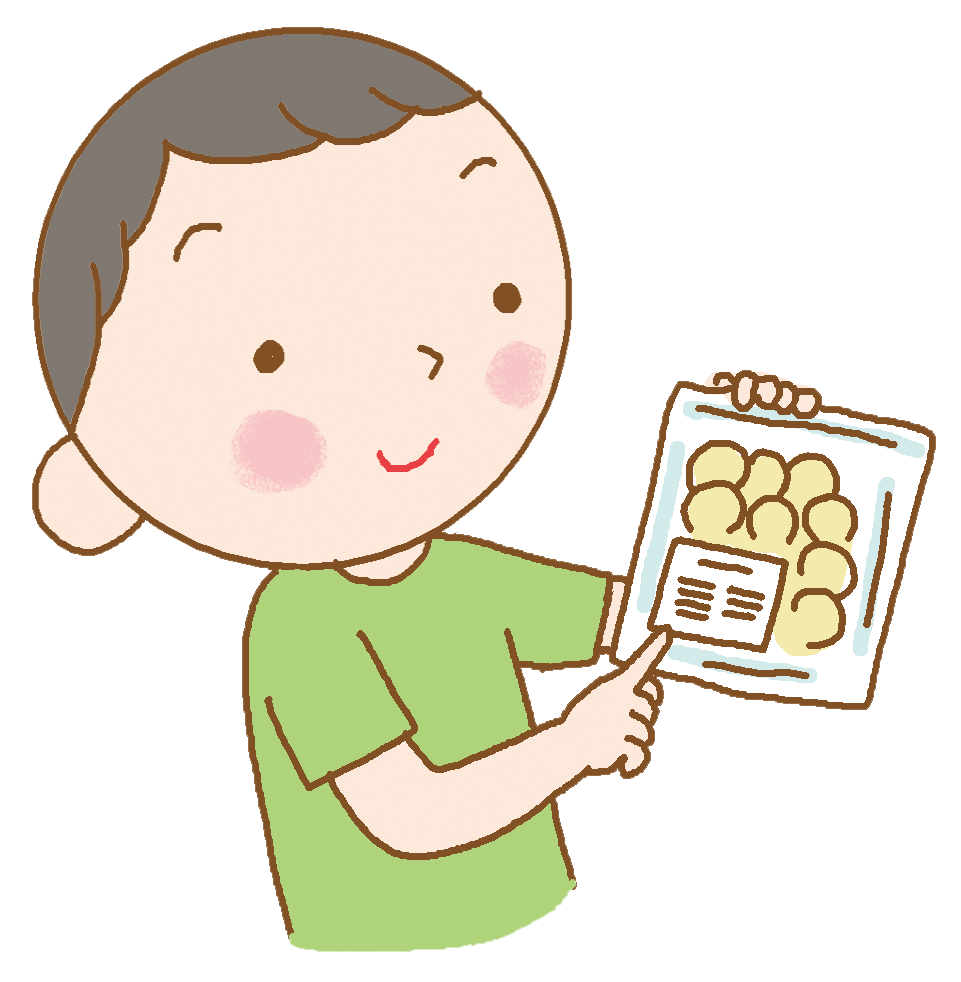 安全性を自ら判断でき、さらに環境にも配慮した食品を選ぶ力をつけましょう。